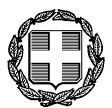 ΕΛΛΗΝΙΚΗ ΔΗΜΟΚΡΑΤΙΑΠΕΡΙΦΕΡΕΙΑ ΙΟΝΙΩΝ ΝΗΣΩΝΓΡΑΦΕΙΟ ΠΕΡΙΦΕΡΕΙΑΡΧΗEΠΙΤΡΟΠΗ ΑΞΙΟΛΟΓΗΣΗΣ ΜΕΛΩΝ ΠΕΡΙΦΕΡΕΙΑΚΟΥ ΣΥΜΒΟΥΛΙΟΥ ΕΡΕΥΝΑΣ ΚΑΙ ΚΑΙΝΟΤΟΜΙΑΣ	Kέρκυρα, 23-12-2022  Ταχ.Δ/σνη: Αλυκές Ποταμού49100- ΚέρκυραΤηλ: 2661039606Fax: 2661042335e-mail: pin@pin.gov.grΠΡΟΚΗΡΥΞΗ-ΠΡΟΣΚΛΗΣΗ ΥΠΟΒΟΛΗΣ ΥΠΟΨΗΦΙΟΤΗΤΩΝ ΓΙΑ ΤΗΝ ΕΠΙΛΟΓΗ ΜΕΛΩΝ ΤΟΥ ΠΕΡΙΦΕΡΕΙΑΚΟΥ ΣΥΜΒΟΥΛΙΟΥ ΕΡΕΥΝΑΣ ΚΑΙ ΚΑΙΤΟΝΟΜΙΑΣ (ΠΣΕΚ) ΙΟΝΙΩΝ ΝΗΣΩΝΗ EΠΙΤΡΟΠΗ ΑΞΙΟΛΟΓΗΣΗΣ ΜΕΛΩΝ ΠΕΡΙΦΕΡΕΙΑΚΟΥ ΣΥΜΒΟΥΛΙΟΥ ΕΡΕΥΝΑΣ ΚΑΙ ΚΑΙΝΟΤΟΜΙΑΣΈχοντας υπόψη:	Το Ν. 3852/2010 (ΦΕΚ 87/Α/07-06-2010) «Νέα Αρχιτεκτονική της Αυτοδιοίκησης και της Αποκεντρωμένης Διοίκησης – Πρόγραμμα Καλλικράτης»Τις διατάξεις του άρθρου 10 παρ. 3α του Ν. 4310/2014 «Έρευνα, Τεχνολογική ανάπτυξη και Καινοτομία και άλλες διατάξεις» (ΦΕΚ 258/τ.Α/8-12-2014), όπως αντικαταστάθηκε από το άρθρο 8 του Ν. 4386/2016 «Ρυθμίσεις για την έρευνα και άλλες διατάξεις» (ΦΕΚ83/τ.α/11-5-2016)Το Π.Δ.147/2010(ΦΕΚ240/Α/27-12-2010) «Οργανισμός Περιφέρειας Ιονίων Νήσων»Την υπ’ αριθμ.179-30/22-10-2022 απόφαση του Περιφερειακού Συμβουλίου Ιονίων Νήσων «περί συγκρότησης 5μελούς Επιτροπής για την αξιολόγησης υποψηφιοτήτων για το νέο ΠΣΕΚΙΝ».Την ανάγκη ορισμού των μελών του Περιφερειακού Συμβουλίου Έρευνας και Καινοτομίας (ΠΣΕΚ) Ιονίων Νήσων, όπως προβλέπει το άρθρο 8 του Ν.4386/2016.ΑΠΕΥΘΥΝΕΙΑνοιχτή πρόσκληση υποβολής υποψηφιοτήτων για το διορισμό των έντεκα (11) μελών του Περιφερειακού Επιστημονικού Συμβουλίου Έρευνας και Καινοτομίας (ΠΣΕΚ), σύμφωνα με το άρθρο 8 παρ. 3 εδ. (β) του Ν. 4386/2016 «Ρυθμίσεις για την έρευνα και άλλες διατάξεις».	Αρμοδιότητες του Περιφερειακού Επιστημονικού Συμβουλίου Έρευνας και Καινοτομίας (ΠΣΕΚ).Το Περιφερειακό Επιστημονικό Συμβούλιο Έρευνας και Καινοτομίας (ΠΣΕΚ) αποτελεί όργανο υποστήριξης αναπτυξιακών δράσεων και υλοποίησης της Εθνικής Στρατηγικής Έρευνας, Τεχνολογικής Ανάπτυξης και Καινοτομίας (ΕΣΕΤΑΚ). Η υποστήριξη παρέχεται με εισηγήσεις, μελέτες πεδίου, καταγραφές και αξιολογήσεις των υφιστάμενων υποδομών ή του διαθέσιμου ανθρώπινου δυναμικού και συγκριτικές εκτιμήσεις σε ό,τι αφορά τη δημιουργία περιφερειακών συσπειρώσεων ερευνητικών οργανισμών, τεχνολογικών φορέων, επιχειρήσεων, λοιπών φορέων και περιφερειακών αρχών, για την προώθηση της καινοτομίας, την ενθάρρυνση της ανάπτυξης σχημάτων σύμπραξης του δημόσιου και του ιδιωτικού τομέα και τη διαμόρφωση συνθηκών και προοπτικών επιτυχούς συμμετοχής οργανισμών και περιφερειών σε εθνικά και ευρωπαϊκά ερευνητικά έργα.Απαιτούμενα Προσόντα των μελών του ΠΣΕΚΤο Περιφερειακό Επιστημονικό Συμβούλιο Έρευνας και Καινοτομίας (ΠΣΕΚ) Ιονίων Νήσων αποτελείται από έντεκα (11μέλη).Έξι (6) μέλη είναι καθηγητές ΑΕΙ ή ερευνητές που προέρχονται από ερευνητικά κέντρα που εποπτεύονται από το Υπουργείο Παιδείας και Θρησκευμάτων ή ερευνητικά κέντρα της ΓΓΕΚ (Γενικής Γραμματείας Έρευνας & Καινοτομίας) που εποπτεύονται από το Υπουργείο Ανάπτυξης & Επενδύσεων (Π.Δ. 81/8-7-2019).Πέντε (5) μέλη προέρχονται από επαγγελματικά επιμελητήρια και επιστημονικούς συλλόγους, πολιτιστικούς φορείς, τοπική αυτοδιοίκηση και παραγωγικούς φορείς των Ιονίων Νήσων.Όλα τα μέλη του ΠΣΕΚ πρέπει:Να είναι κάτοχοι τουλάχιστον διπλώματος μεταπτυχιακών σπουδών ή ισοδύναμου τίτλου με αναγνωρισμένο κύρος, καιΝα έχουν μακρόχρονη ερευνητική και επαγγελματική εμπειρία σε θέματα Έρευνας, Τεχνολογίας και Καινοτομίας (ΕΤΑΚ).Θητεία των μελών του ΠΣΕΚΗ θητεία των μελών του ΠΣΕΚ είναι τετραετής και μπορεί να ανανεώνεται μόνο μία φορά με τη διαδικασία με την οποία επιλέχθηκαν αρχικά.Διαδικασία αξιολόγησηςΗ πενταμελής Επιτροπή διεξαγωγής της διαδικασίας επιλογής μελών του ΠΣΕΚ:Αξιολογεί τους υποψηφίους, καιΣυντάσσει κατάλογο κατά αξιολογική σειρά, στον οποίο περιλαμβάνεται τριπλάσιος και, αν αυτό δεν είναι δυνατόν, διπλάσιος αριθμός υποψηφίων του συνόλου των μελών του ΠΣΕΚ.Οι υποψήφιοι καθηγητές ΑΕΙ ή ερευνητές που περιλαμβάνονται στον κατάλογο προέρχονται κατά προτίμηση από τον Εθνικό Κατάλογο Κριτών.Η Επιτροπή υποβάλλει τον κατάλογο στο Περιφερειακό Συμβούλιο το οποίο επιλέγει τα 11 μέλη του ΠΣΕΚ, τα οποία στη συνέχεια διορίζει ο Περιφερειάρχης Ιονίων Νήσων.Αίτηση υποψηφιότητας και απαιτούμενα δικαιολογητικάΟι ενδιαφερόμενοι καλούνται να υποβάλουν:Αίτηση υποψηφιότηταςΒιογραφικό σημείωμαΤίτλους σπουδών (ευκρινή φωτοαντίγραφα)Υπεύθυνη δήλωση ότι τα αναγραφόμενα στο βιογραφικό είναι αληθή και ότι τα σχετικά δικαιολογητικά θα προσκομιστούν εφόσον ζητηθούν από την Πενταμελή Επιτροπή.Τα παραπάνω υποβάλλονται Γραφείο Περιφερειάρχη Ιονίων Νήσων (Εθνική Παλ/τσας, Αλυκές Ποταμού, Κέρκυρα 49100) με φάκελο στον οποίο θα αναγράφεται εξωτερικά η ένδειξη «Για την πενταμελή Επιτροπή διεξαγωγής της διαδικασίας επιλογής μελών του Περιφερειακού Επιστημονικού Συμβουλίου Έρευνας και Καινοτομίας (ΠΣΕΚ) Ιονίων Νήσων». Ο φάκελος υποψηφιότητας υποβάλλεται αυτοπροσώπως ή ταχυδρομικά (σφραγίδα ταχυδρομείου) ή με υπηρεσία ταχυμεταφοράς (courier).Προθεσμία υποβολής υποψηφιοτήτωνΗ προθεσμία υποβολής δικαιολογητικών αρχίζει την 28η Δεκεμβρίου 2022, ημέρα Τετάρτη και ολοκληρώνεται την 20η Ιανουαρίου 2023, ημέρα Παρασκευή και ώρα 15.00.Υποψηφιότητα που υποβάλλεται μεταγενέστερα της προαναφερόμενης ημερομηνίας δεν εξετάζεται και απορρίπτεται.Δημοσίευση πρόσκλησηςΗ παρούσα πρόσκληση να δημοσιευτεί στον ημερήσιο τύπο της Περιφέρειας Ιονίων Νήσων, στον δικτυακό τόπο της Περιφέρειας (www.pin.gov.gr) καθώς και στον δικτυακό τόπο της Ειδικής Υπηρεσίας Διαχείρισης (www.pepionia.gr), καθώς και της Γενικής Γραμματείας Έρευνας & Καινοτομίας (https://gsri.gov.gr). Tα μέλη της ΕπιτροπήςΔονάτος ΓεώργιοςΚαμπάση ΑικατερίνηΜαστέλλος Δημήτριος Προβατά Αστέρω                     Κοψαχείλης ΑλέξανδροςΚοινοποίησηΠεριφέρεια Ιονίων Νήσων / Διεύθυνση Αναπτυξιακού ΠρογραμματισμούΥπ.  Ανάπτυξης & Επενδύσεων/  Γεν.  Γραµ.  Έρευνας και Καινοτομίας/∆/νση Σχεδιασμού και Προγραμματισμού Έρευνας και Καινοτοµίας, Μεσογείων 14-18, 11527 Αθήνα (µε την παράκληση της ανάρτησης της συνηµµένης ανακοίνωσης και της παρούσας πρόσκλησης στην ιστοσελίδα της ΓΓΕΚ).